                                                  Originally Workbook page 46, Ex. D.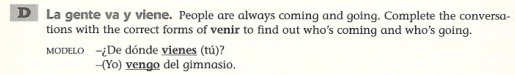 *Type your answers in the empty highlighted spaces provided in each sentence.- ¿Cuándo                               tus primos?-                          el domingo. -¿A qué hora                        tus padres a comer?-                        después del trabajo.-¿Estás sola?- No, Daniel y yo                   juntos. -¿Con quién                     la profesora?-                       con su esposo. -¿                      (tú) mucho al museo?-Sí,                     frecuentemente.-¡Es tarde!  ¿De dónde                     tú?-                           del colegio, Mamá. -Voy al cine.  ¿                      ?-No.  Tengo que estudiar.   				Originally Workbook page 151, Ex. CH.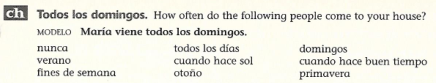 *Type your answers to the right of each subject given.Mi familia  Davíd  Mis primos  Tú  Tus hermanos  Mis abuelos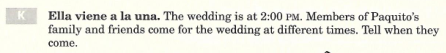 Originally from Worksheet Conozco a Teresa.*Type your answers to the right.  Use the given subject and the time indicated on the clock.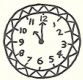  	Sus abuelos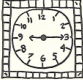  	Su tío Roberto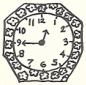  	Sus primos 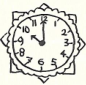  	Su papá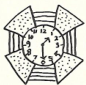  	Su madrastra